Learning Plan Year 10Week Commencing : SubjectActivity Additional LinksQAEnglishThis week, we are continuing our work on unseen poetry.Your teacher will email you a PowerPoint to work through.Please complete this and bring it with you when you return.SubjectActivity Additional LinksQAMathsPlease watch the videos and make notes before attempting the worksheets. Work can be emailed to your teacher or completed on paper and handed in when you return to school. If you need any support or more challenging work, please email mathematics@appletonacademy.co.ukFoundationVideo 1Worksheet 1Video 2Worksheet 2Video 3Worksheet 3HigherVideo 1Worksheet 1Video 2Worksheet 2Video 3Worksheet 3SubjectActivity Additional LinksQAScienceClick on each link to find the lesson.There are different lessons for Triple and Combined Science pathways, please check you are completing the correct one.Complete all the tasks and write down your answers/notes on paper or on a word document/ppt.Hand these to your science teacher when you return or email them from home.If you need any support, please email your teacher Combined Science (10A/sc1, 10A/sc2, 10B/sc1, 10B/sc2): Biology Master ClassLessons 1 Order Of Magnitude Calculations Lesson 2  Microscope Magnification and ResolutionLesson 3: DiffusionLesson 4: OsmosisLesson 5:  Osmosis Required Practical (Part One)                    Osmosis Required Practical (Part Two)Triple Science (Ash and Azzam):  Lesson 1:  Domestic Electricity Lesson 2: Electrical Power ( Part One) Lesson 3: Electrical Power (Part Two) Lesson 4: Review of Electric Circuits Lesson 5:  review the previous learning and create a set of revision notes.  SubjectActivity Activity  Additional Links Additional LinksQAQAGeography Geography Complete this lesson on the impact of tropical stormsThis lesson looks at the case study Typhoon HaiyanComplete the check 20Complete this lesson on the impact of tropical stormsThis lesson looks at the case study Typhoon HaiyanComplete the check 20Impact of tropical stormsTyphoon HaiyanCheck 20 Tropical stormsImpact of tropical stormsTyphoon HaiyanCheck 20 Tropical stormsHistory History This week, we are looking at the Nazi impact on Germany.Complete the work on paper and bring it back when you return.This week, we are looking at the Nazi impact on Germany.Complete the work on paper and bring it back when you return.Lesson 1: The Nazis and UnemploymentLesson 2: Lives of WorkersLesson 1: The Nazis and UnemploymentLesson 2: Lives of WorkersSpanish Spanish This week we’re continuing our work on the ‘Education Post-16' topic. You should follow the link and complete at least the first three sections. Write your answers on paper and bring them back to your teacher when you return to school.You can email your teacher if you have any questions.This week we’re continuing our work on the ‘Education Post-16' topic. You should follow the link and complete at least the first three sections. Write your answers on paper and bring them back to your teacher when you return to school.You can email your teacher if you have any questions.Vocabulary - post-16 education - Education post-16 in Spanish - AQA - GCSE Spanish Revision - AQA - BBC BitesizeMiss Shepherd: april.shepherd@appletonacademy.co.ukMiss Cirulli: susanna.cirulli@appletonacademy.co.ukVocabulary - post-16 education - Education post-16 in Spanish - AQA - GCSE Spanish Revision - AQA - BBC BitesizeMiss Shepherd: april.shepherd@appletonacademy.co.ukMiss Cirulli: susanna.cirulli@appletonacademy.co.ukPhotographyPhotographyYour first task is to create a series of at least 10 photos inspired by the theme of Empty. Take as many different images as you can. Once you have taken your photographs you should add them the a Power-point slide, or email images directly to your teacher.Tips and ideas:Think about ways to use everyday objects that you have at home such as glasses, cups, plates, containers. These can easily be filled and emptied to create still life photoshoots.Try taking photos of different rooms in your house which have no one in (empty).Empty streets make great photographs. Look for leading lines and vanishing points, that take your eye through the photo.Try using black & white and other filters.Your first task is to create a series of at least 10 photos inspired by the theme of Empty. Take as many different images as you can. Once you have taken your photographs you should add them the a Power-point slide, or email images directly to your teacher.Tips and ideas:Think about ways to use everyday objects that you have at home such as glasses, cups, plates, containers. These can easily be filled and emptied to create still life photoshoots.Try taking photos of different rooms in your house which have no one in (empty).Empty streets make great photographs. Look for leading lines and vanishing points, that take your eye through the photo.Try using black & white and other filters.Art Art In art you have visually explored the work of your chosen artist. Your home learning task is to now take your own primary source photographs (loosely) based upon their work. For example if your artist has people in their work you could take photographs of the people that you live with (with their permission of course). You could also create your own still life from objects at home and photograph/draw from.In art you have visually explored the work of your chosen artist. Your home learning task is to now take your own primary source photographs (loosely) based upon their work. For example if your artist has people in their work you could take photographs of the people that you live with (with their permission of course). You could also create your own still life from objects at home and photograph/draw from.Product DesignProduct DesignResearch the design of Tesla and find out the following factsWho designed it Why was it designed What sort of device is it What year was it designed and implemented Use the information you have gathered to draw your own design for a car. Research the design of Tesla and find out the following factsWho designed it Why was it designed What sort of device is it What year was it designed and implemented Use the information you have gathered to draw your own design for a car. FoodFoodThis week you will be making Sourdough bread. Research different breads from different cultures and make a PowerPoint presentation about their different ingredients and recipes. Look at the following countries with well known bread products we eat in theUKAmerica Turkey Greece India Spain This week you will be making Sourdough bread. Research different breads from different cultures and make a PowerPoint presentation about their different ingredients and recipes. Look at the following countries with well known bread products we eat in theUKAmerica Turkey Greece India Spain Sport Sport Use the work we have done on rules and regulations to suggest realistic changes to rules and regulations in football and badminton. You must justify your suggestions.Use the work we have done on rules and regulations to suggest realistic changes to rules and regulations in football and badminton. You must justify your suggestions.btec sport distinction taskbtec sport distinction taskChild development Child development Use the learning aim A powerpoint to complete three slides on your chosen negative impact of non inclusive practice. Make sure you explain why it is a negative and how it can impact the development of a child. If this is complete, you need to read the case studies on Hazir and Aiden. You need to complete a slide on each child explaining whether the setting that each was in was inclusive or non inclusive and explain why. You then need to explain the impact that each setting will have had on each child.Use the learning aim A powerpoint to complete three slides on your chosen negative impact of non inclusive practice. Make sure you explain why it is a negative and how it can impact the development of a child. If this is complete, you need to read the case studies on Hazir and Aiden. You need to complete a slide on each child explaining whether the setting that each was in was inclusive or non inclusive and explain why. You then need to explain the impact that each setting will have had on each child.Learning Aim ALearning Aim AHealth and Social Care Health and Social Care Complete slides 80-97 about barriers affecting access to health and social care services.Complete slides 80-97 about barriers affecting access to health and social care services.C2 Aim A.pptx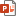 C2 Aim A.pptxDrama Drama Read and revise the following information: Types of early rehearsals - Rehearsing for a performance - Eduqas - GCSE Drama Revision - Eduqas - BBC BitesizeThis relates to this week’s lesson because we are beginning to devise our class performance. Once completed, take the test and send a screen shot of your results to stephanie.bottomley@appletonacademy.co.uk along with an explanation of 5 important things you need to remember when rehearsing. Read and revise the following information: Types of early rehearsals - Rehearsing for a performance - Eduqas - GCSE Drama Revision - Eduqas - BBC BitesizeThis relates to this week’s lesson because we are beginning to devise our class performance. Once completed, take the test and send a screen shot of your results to stephanie.bottomley@appletonacademy.co.uk along with an explanation of 5 important things you need to remember when rehearsing. BTMBTMMusic Music In your TEAMs area I have uploaded a music theory booklet for you to work through, please download and upload back into the area. You must create your own folder with your name on it. This will support your learning in school as you develop your knowledge on notation and the elements of music.In your TEAMs area I have uploaded a music theory booklet for you to work through, please download and upload back into the area. You must create your own folder with your name on it. This will support your learning in school as you develop your knowledge on notation and the elements of music.Create your folder and save your work here:Music (AAC Remote Learning Yr10) | Microsoft TeamsCreate your folder and save your work here:Music (AAC Remote Learning Yr10) | Microsoft TeamsBTMBTMMedia Production Media Production 10C/MP1We have now started Assignment 1, looking at the different media products analysing the purpose, primary audience and secondary audience for each media product. You all have a folder in Teams for Component 1 with the PowerPoint template for the assignment which you need to complete the work on. Remember you need to do a present and past for your media products. 6 media products in total, 3 present and 3 past. All of you have been given feedback on what you have done for assignment 1 to date (See your assignment 1 PowerPoint), read through the feedback and act accordingly when completing the rest of the assignment.10B/Mp1Teams > AAC 10B/Mp1 > Class Notebook > Topic 2 > Lesson 7 & 8 – Character DesignYou will need a pencil and paper only, practice using ‘gesture’ as per the video to draw and redraw your concept art characters, insert a scan with Onedrive or Office lens or bring your paper versions back into school when you can to be scanned.10C/MP1We have now started Assignment 1, looking at the different media products analysing the purpose, primary audience and secondary audience for each media product. You all have a folder in Teams for Component 1 with the PowerPoint template for the assignment which you need to complete the work on. Remember you need to do a present and past for your media products. 6 media products in total, 3 present and 3 past. All of you have been given feedback on what you have done for assignment 1 to date (See your assignment 1 PowerPoint), read through the feedback and act accordingly when completing the rest of the assignment.10B/Mp1Teams > AAC 10B/Mp1 > Class Notebook > Topic 2 > Lesson 7 & 8 – Character DesignYou will need a pencil and paper only, practice using ‘gesture’ as per the video to draw and redraw your concept art characters, insert a scan with Onedrive or Office lens or bring your paper versions back into school when you can to be scanned.Link to Team   Link to Component 1 FilesLink to TeamLink to Team   Link to Component 1 FilesLink to TeamHALHALDanceDanceResearch the performance piece All that jazz and create a mind map with as much information as possible. Think about who choreographed it, what the piece is about, what costumes, light and set are used to make the piece effective.Research the performance piece All that jazz and create a mind map with as much information as possible. Think about who choreographed it, what the piece is about, what costumes, light and set are used to make the piece effective.REREClick on each link to find the lesson.Complete all the tasks and write down your answers/notes on paper.Hand these to your RE teacher when you return.Click on each link to find the lesson.Complete all the tasks and write down your answers/notes on paper.Hand these to your RE teacher when you return.https://classroom.thenational.academy/lessons/salah-part-2-6gwk8thttps://classroom.thenational.academy/lessons/salah-part-2-6gwk8tPSHCEPSHCEThis is Y10 PSHCE form time.Students are to be thinking about CVs.This is Y10 PSHCE form time.Students are to be thinking about CVs.PSHCE form sessions PSHCE form sessions iMediaiMedia10D/Im1Google ‘Teams’ on a laptop/PC preferably, and sign in:Teams > AAC 10D/Im1 > Class Notebook > Topic 1 > Lesson 7 – Digital Graphics for InformationComplete all written sections, inform Mr Halston via email or on Team posts when complete.10D/Im1Google ‘Teams’ on a laptop/PC preferably, and sign in:Teams > AAC 10D/Im1 > Class Notebook > Topic 1 > Lesson 7 – Digital Graphics for InformationComplete all written sections, inform Mr Halston via email or on Team posts when complete.Link to iMedia TeamLink to iMedia TeamHALHALPEPEIn this lesson, we will combine a series of isolated skills to produce a movement pattern in sport. We will apply this to invasion games, focusing primarily on basketball. We will learn how to prepare our body position to maximise linking skills together.In this lesson, we will combine a series of isolated skills to produce a movement pattern in sport. We will apply this to invasion games, focusing primarily on basketball. We will learn how to prepare our body position to maximise linking skills together.https://classroom.thenational.academy/lessons/how-can-sports-skills-be-linked-together-65h6cchttps://classroom.thenational.academy/lessons/how-can-sports-skills-be-linked-together-65h6cc